Отчет о проделанной работе о Едином Дне безопасности « Безопасное детство» ГКОУ РД «Щедринская СОШ Тляратинского района»Тематические классные часы, направленные на повышение культуры безопасности жизнедеятельности учащихся 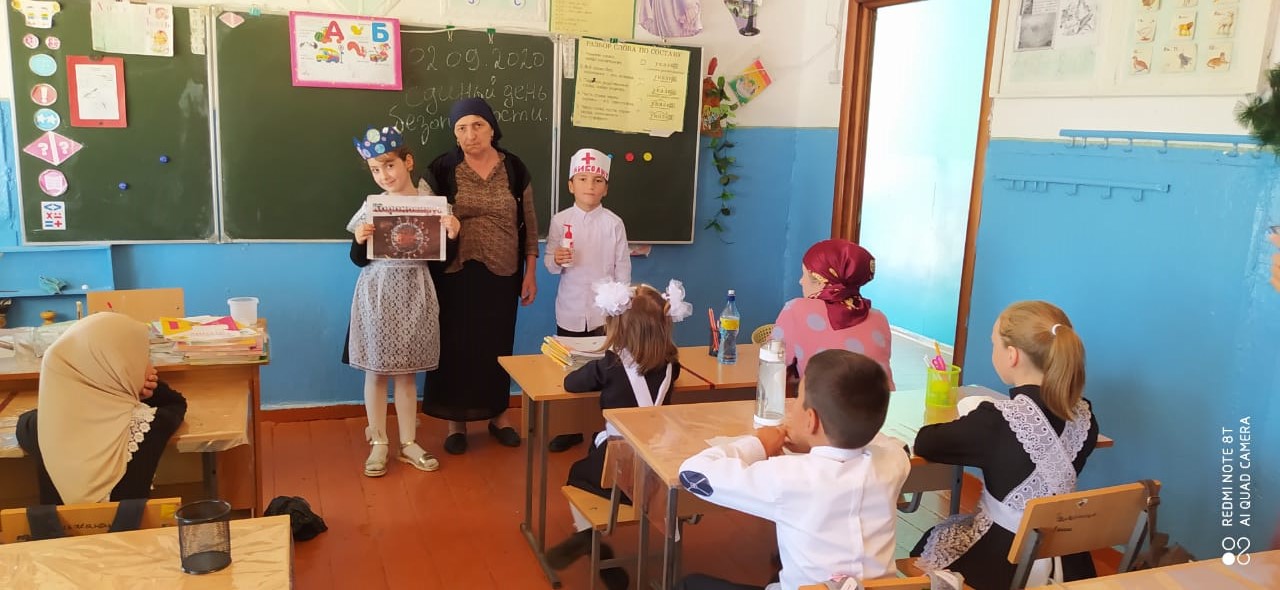 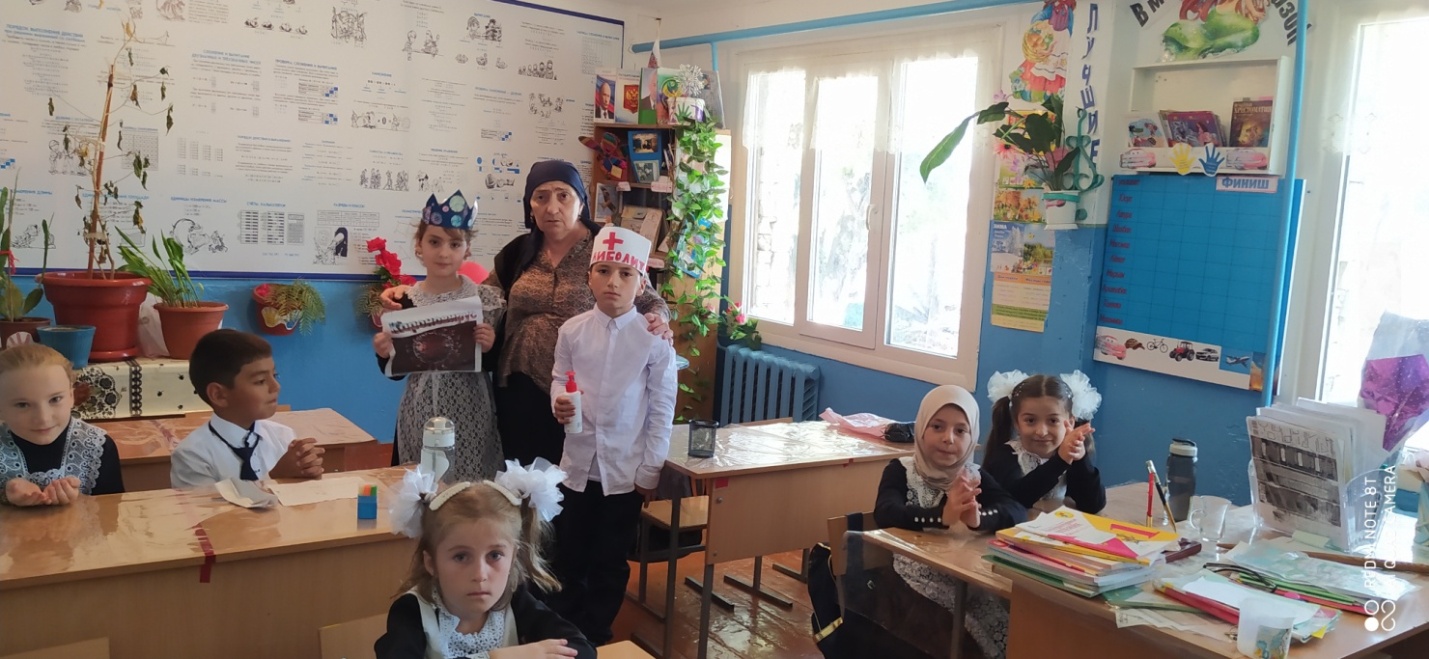 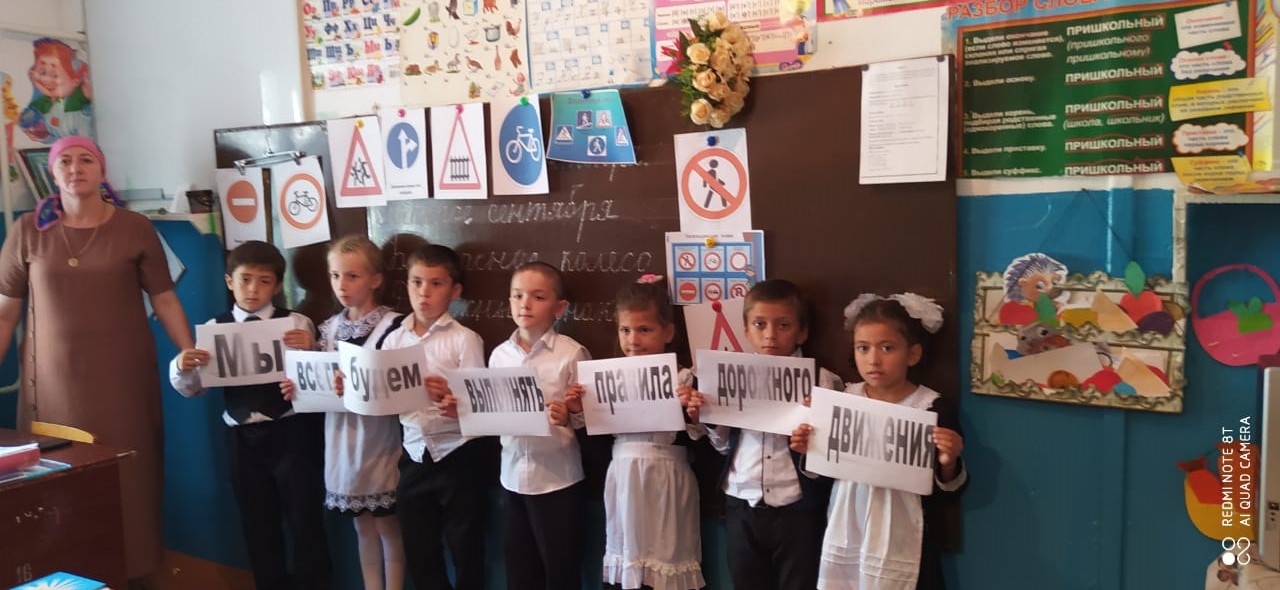 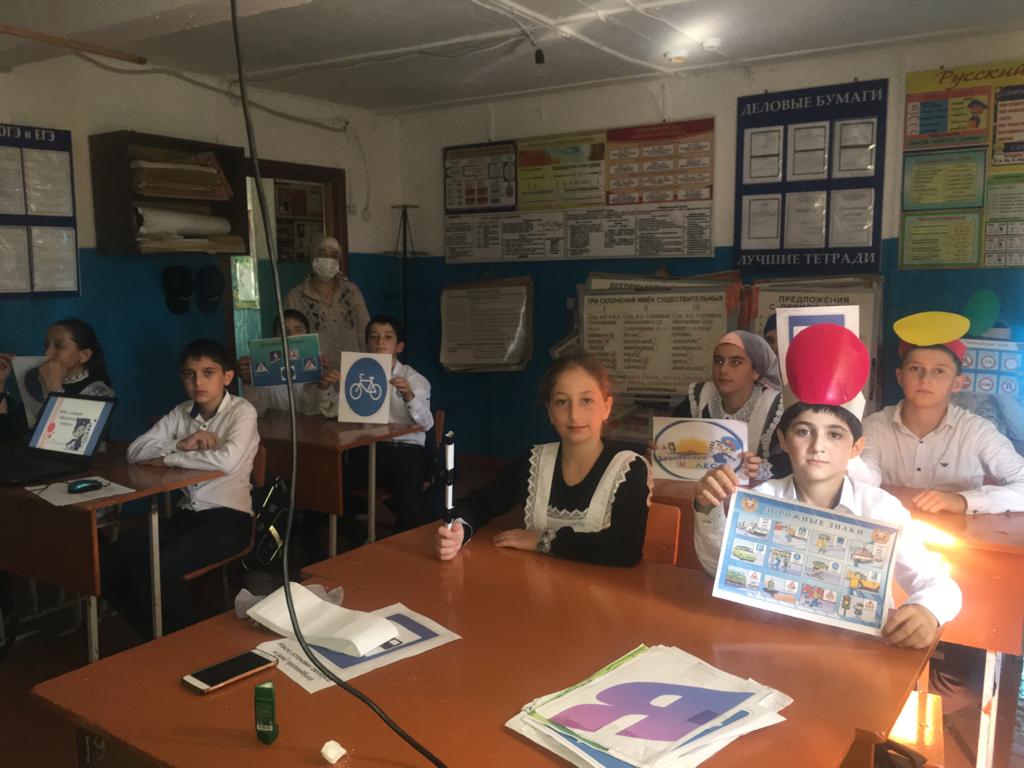 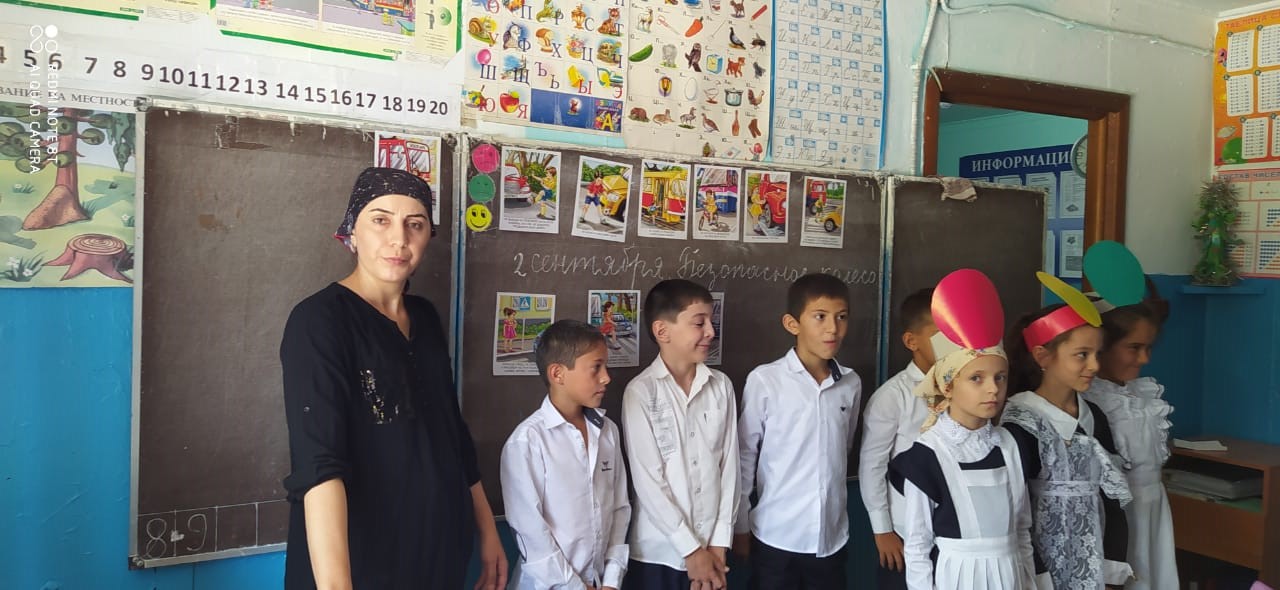 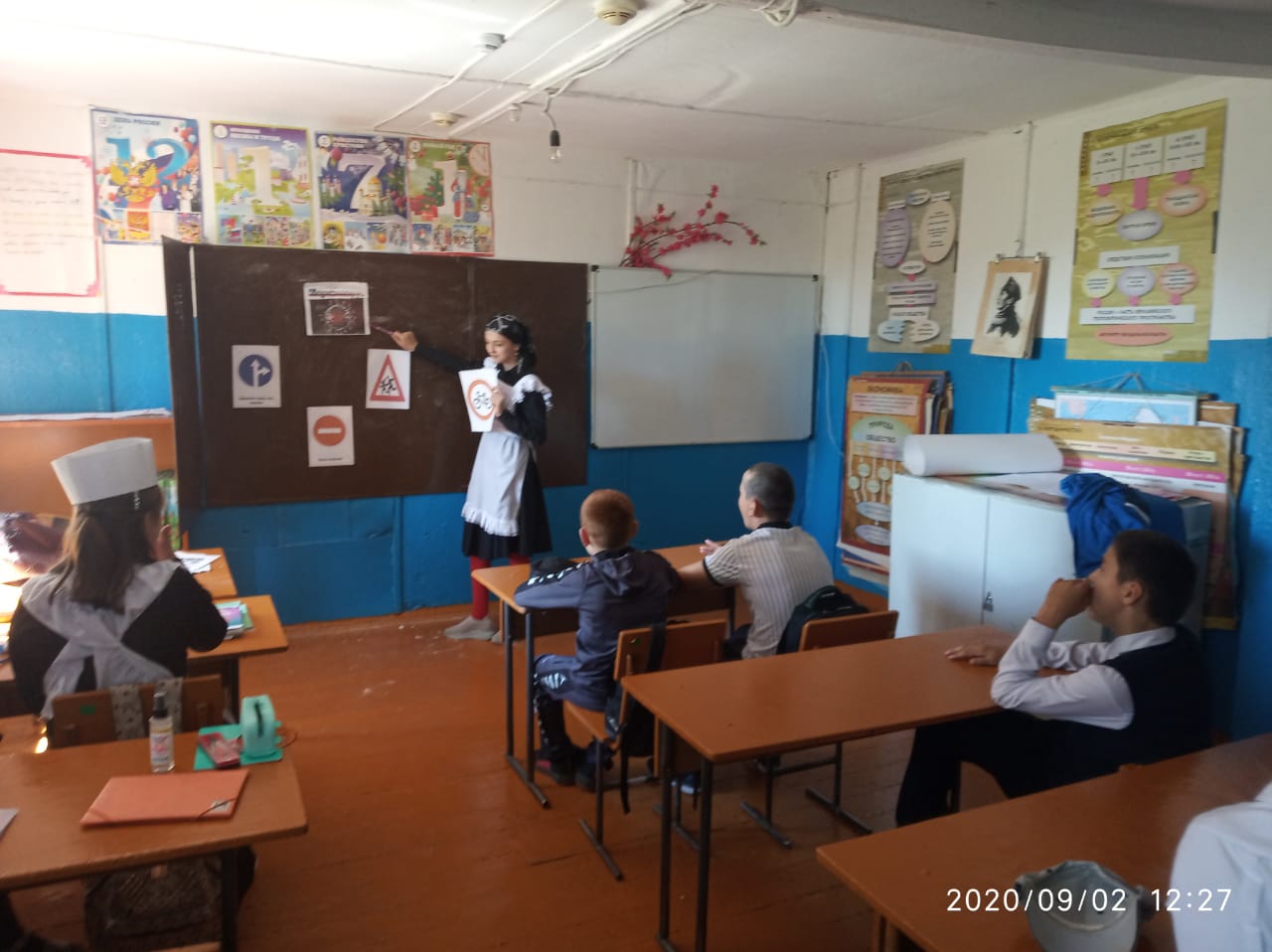  Транслирование  видеофильмов , роликов направленных на безопасности жизнедеятельности  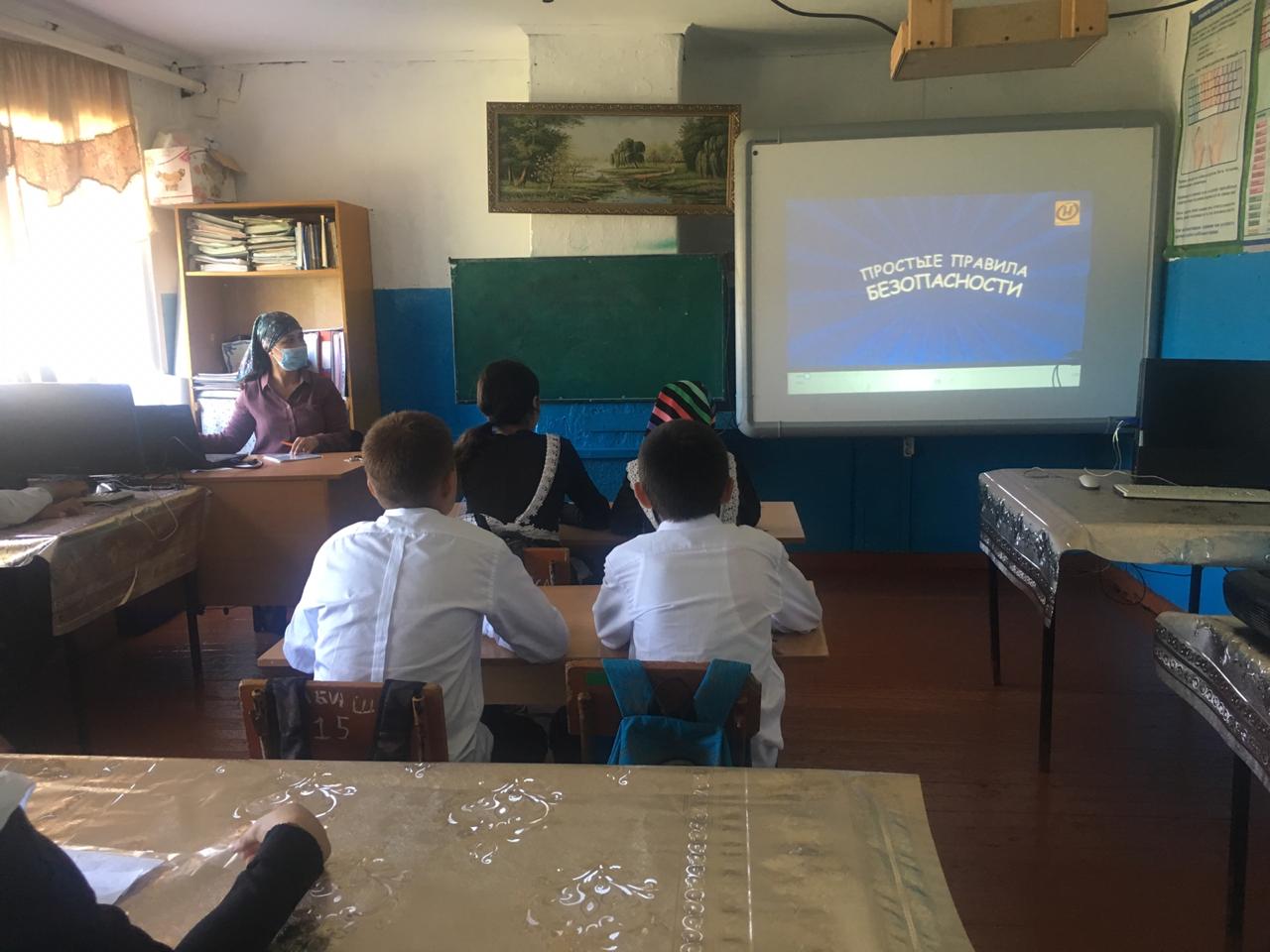 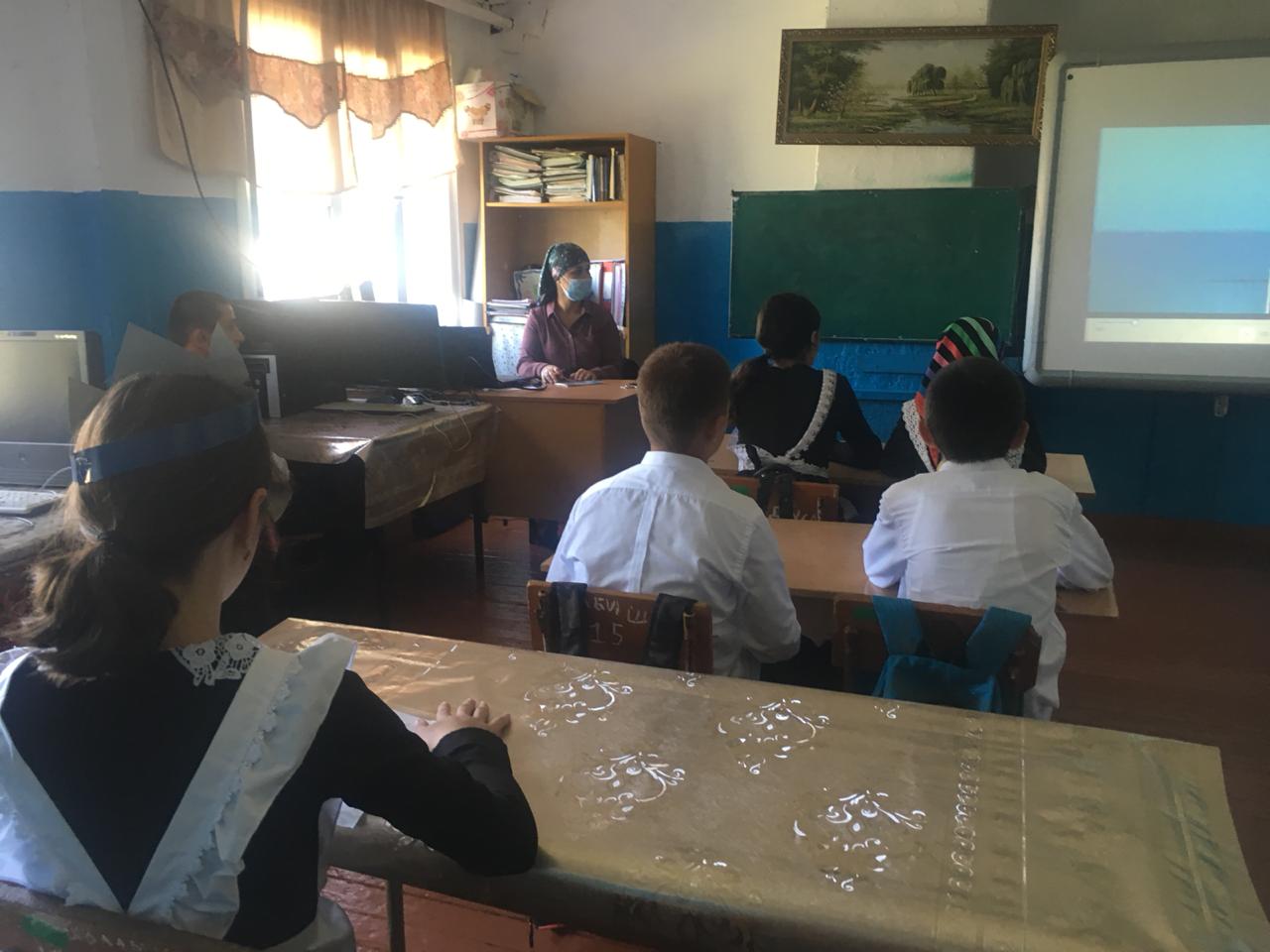 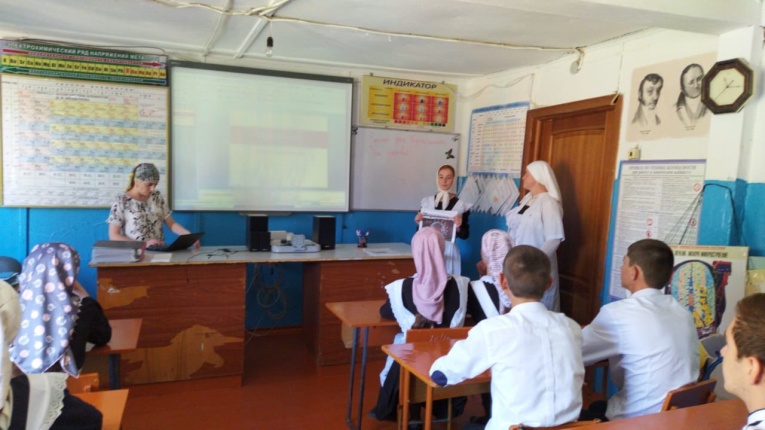 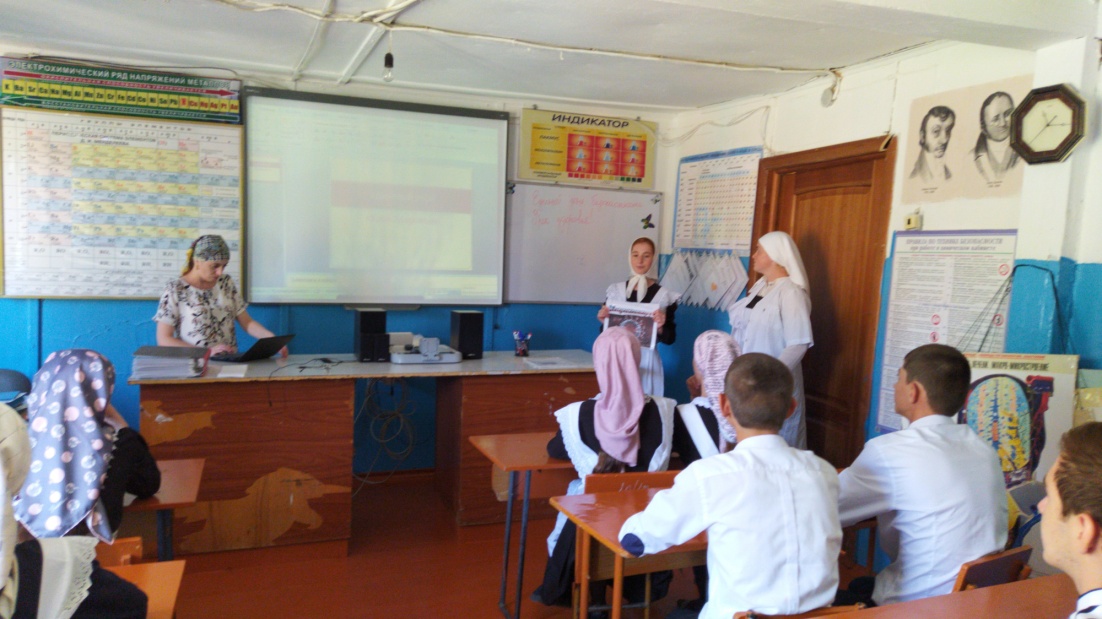 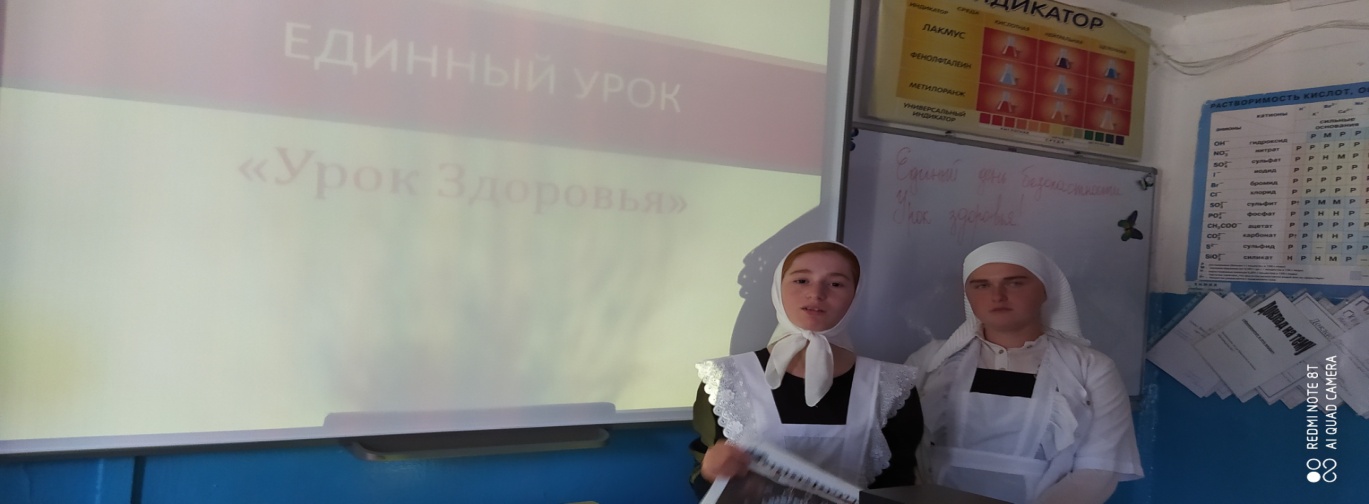 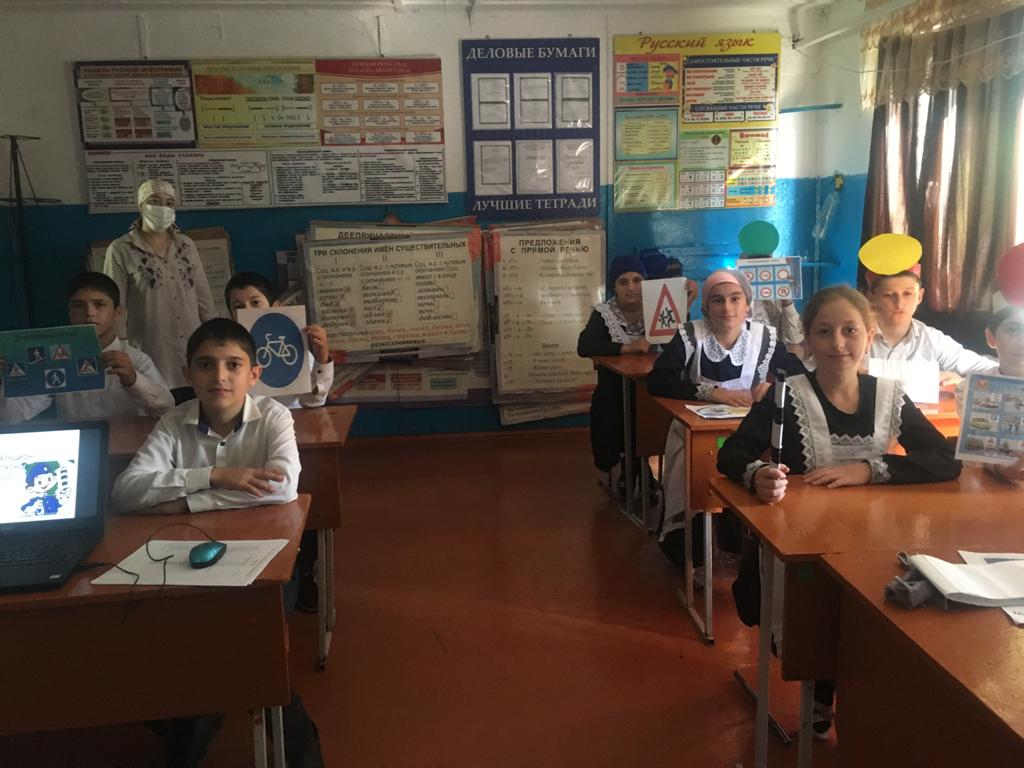 Обучающие игры, квесты, викторины «Школа остров безопасности», «Безопасность- образ жизни»   Практические  мероприятия ( учения, тренинги) по реагированию на чрезвычайную ситуацию природного и техногенного характера  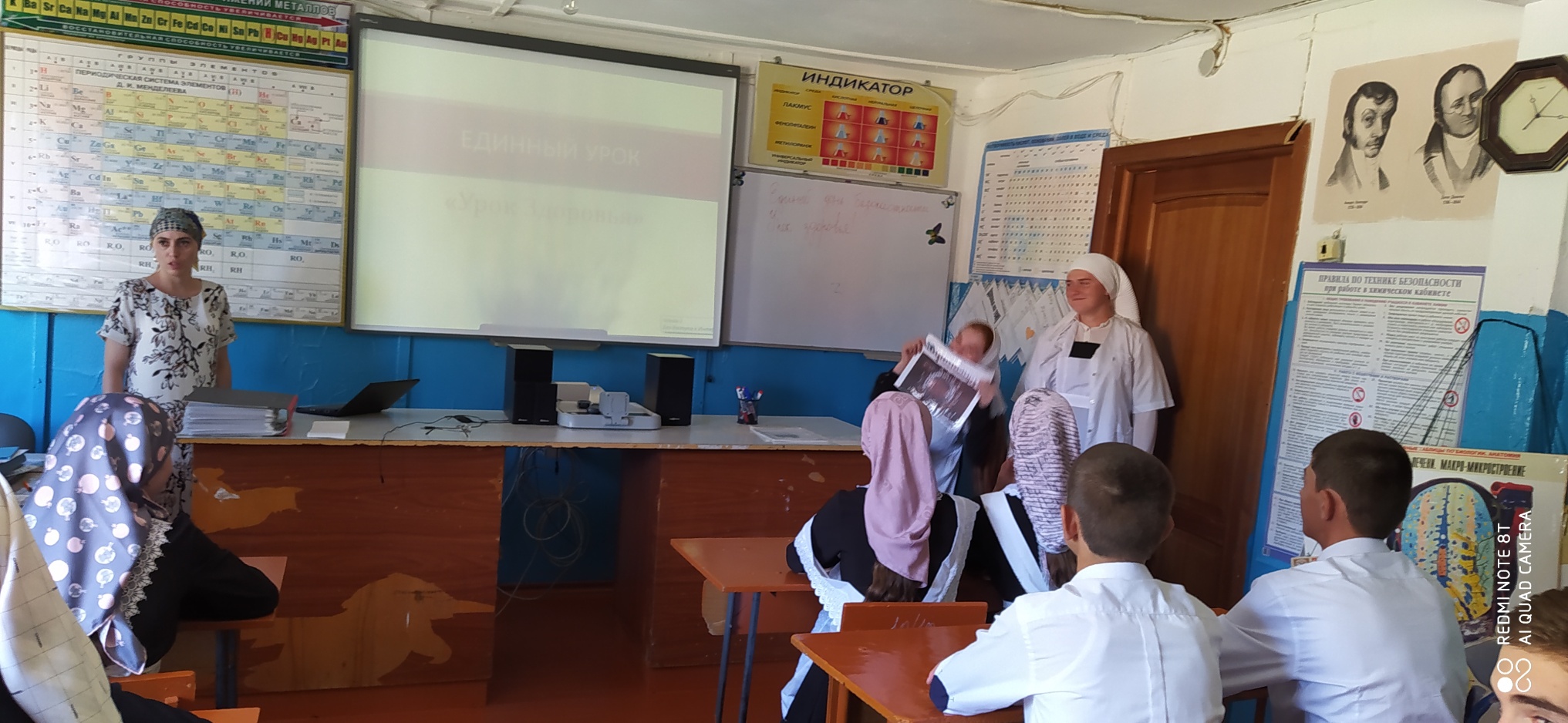 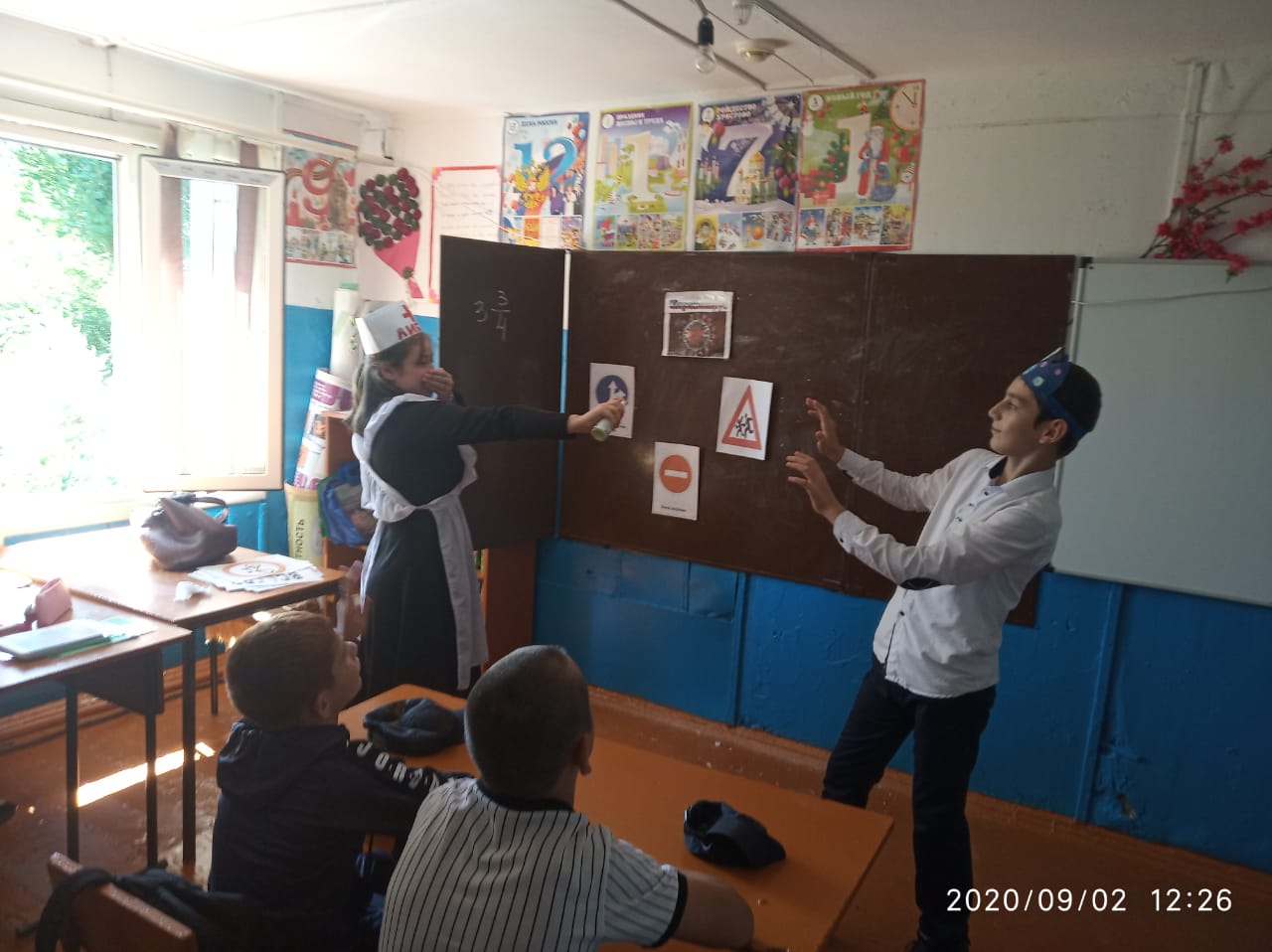 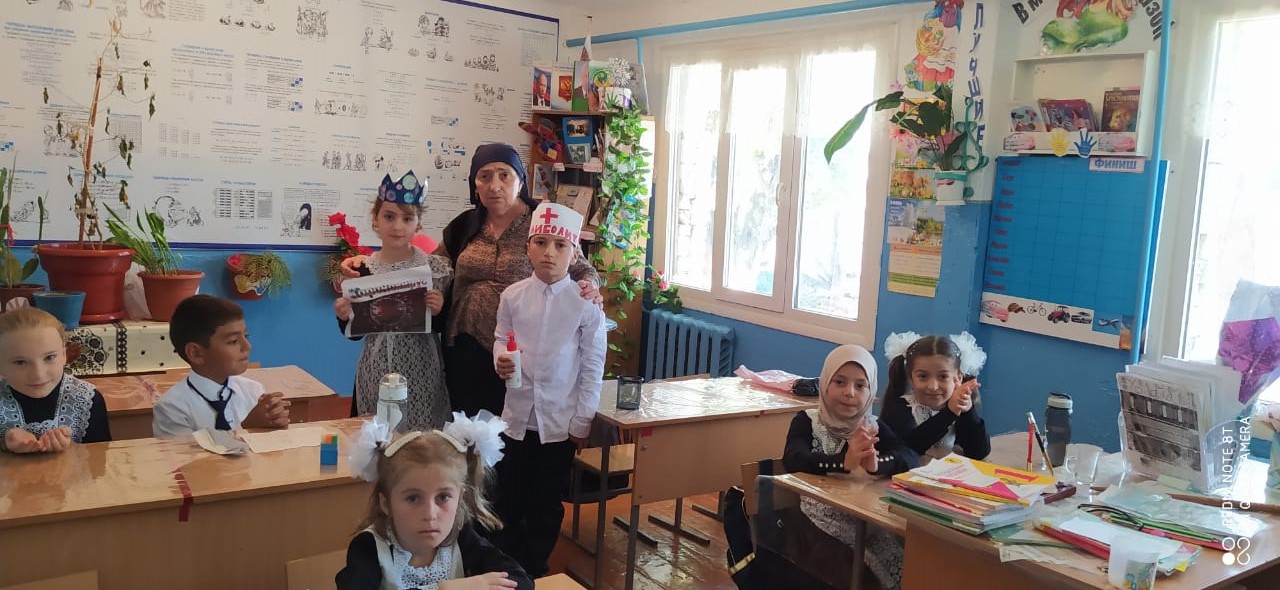 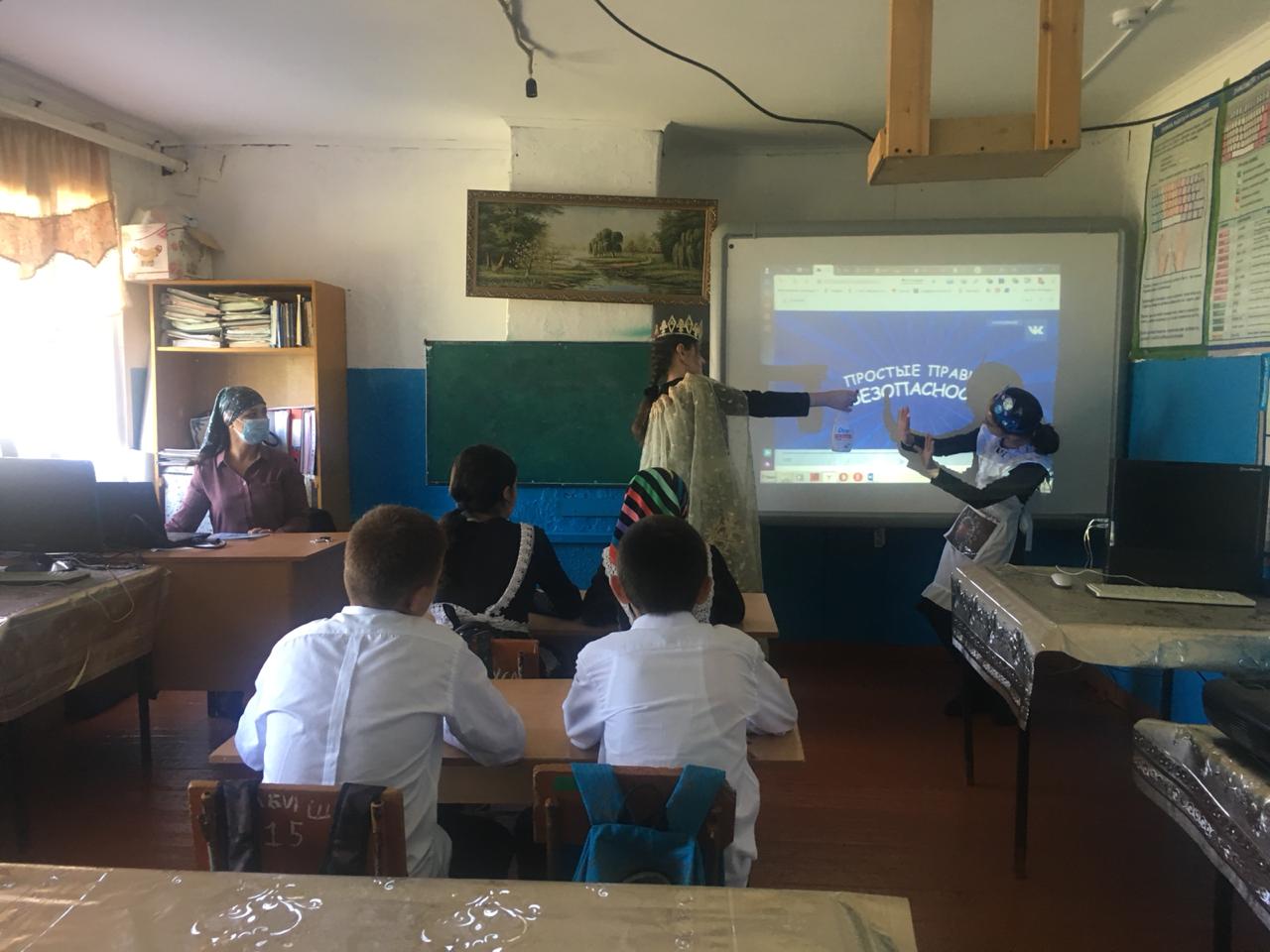 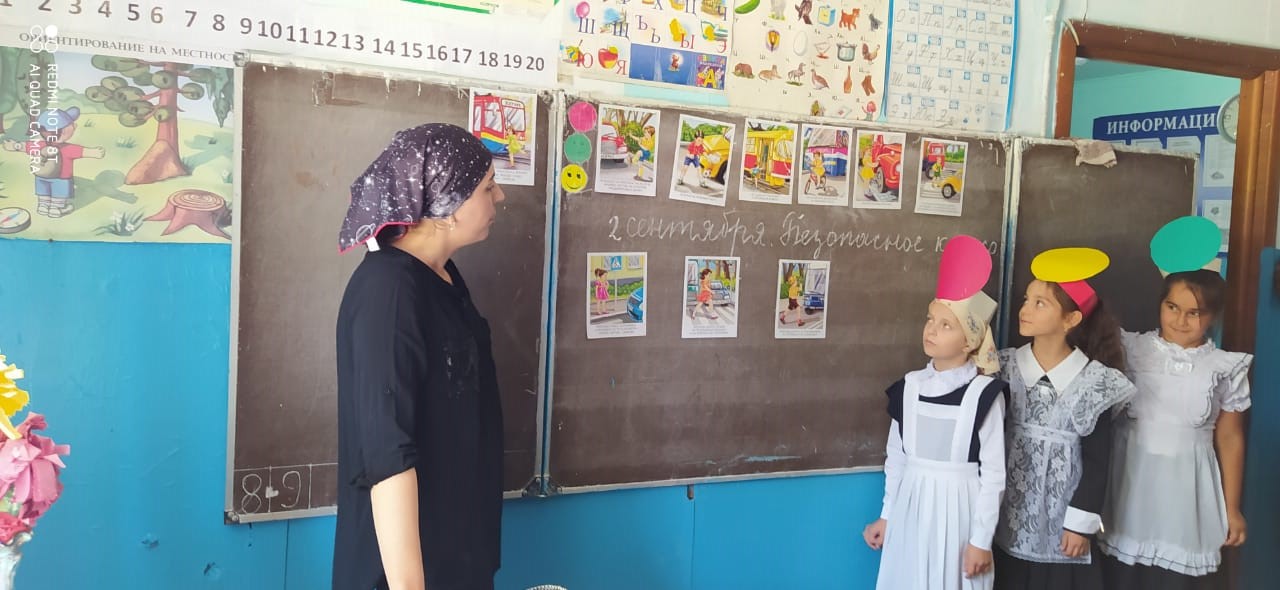 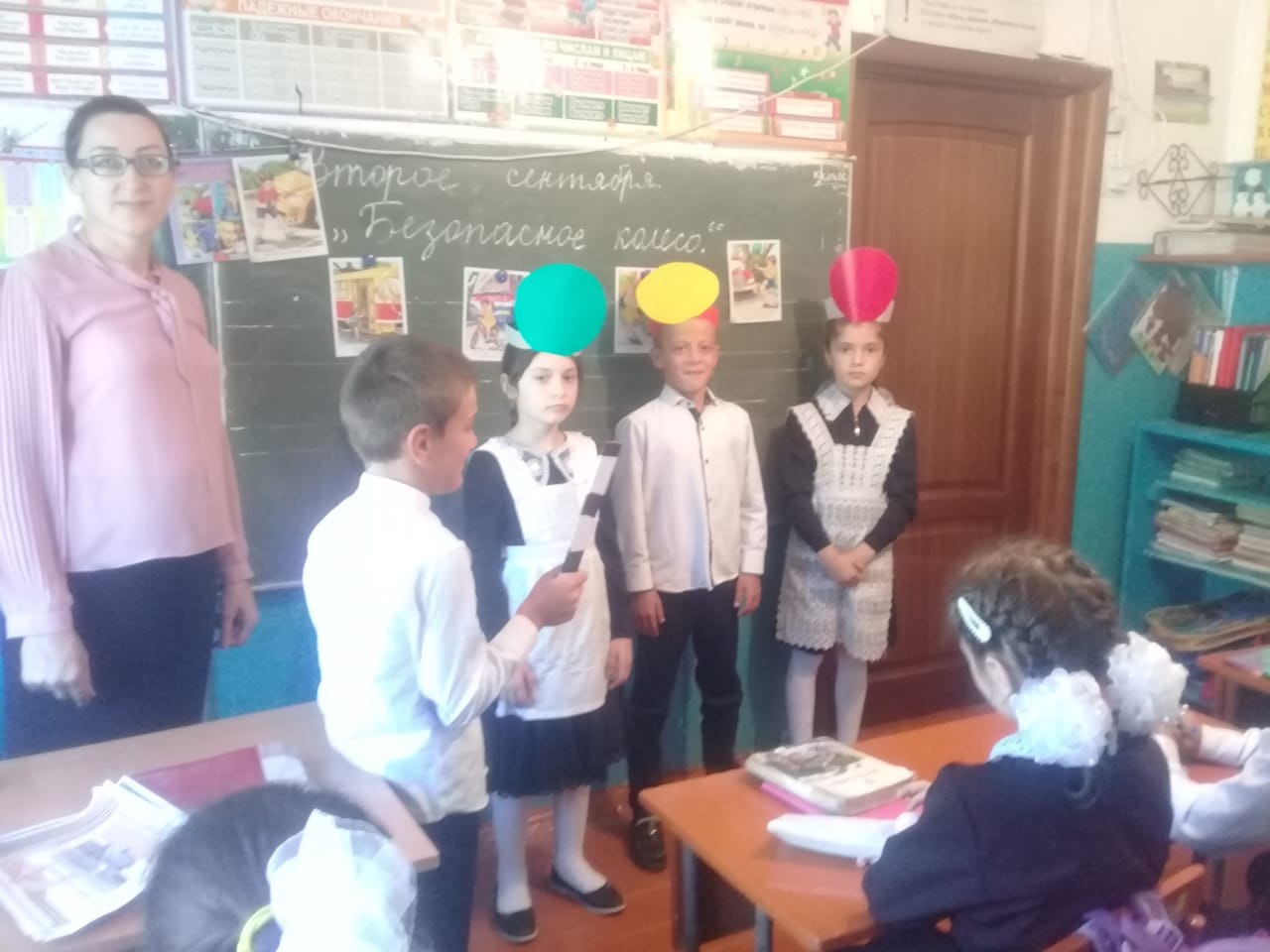 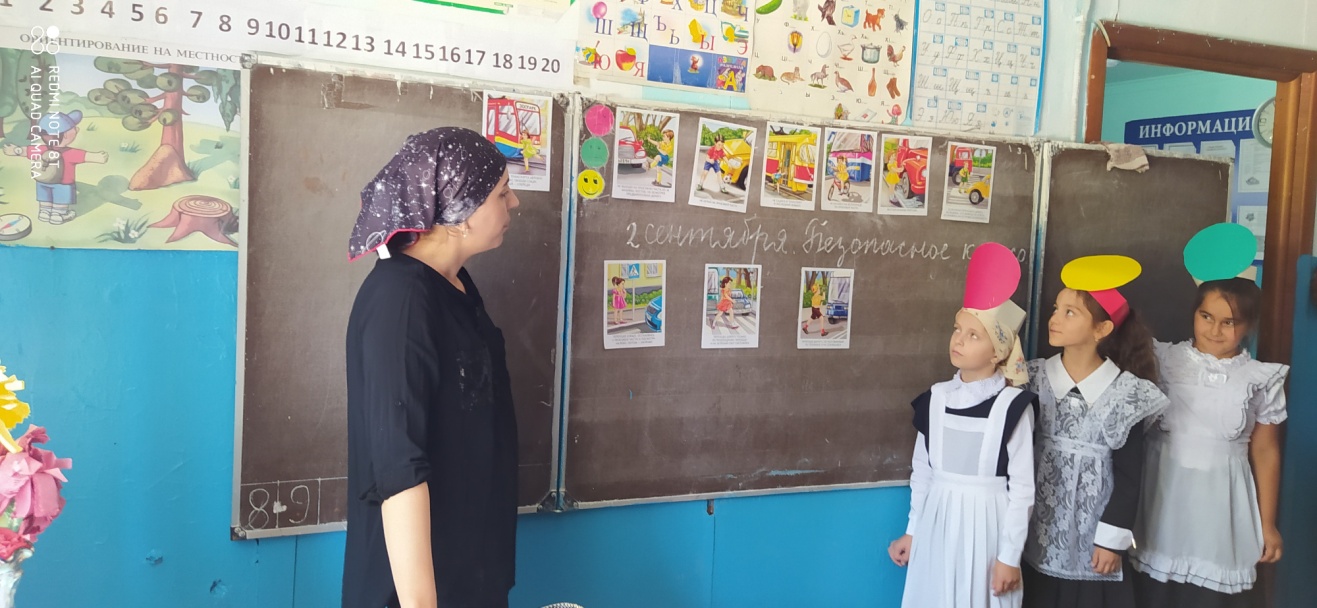 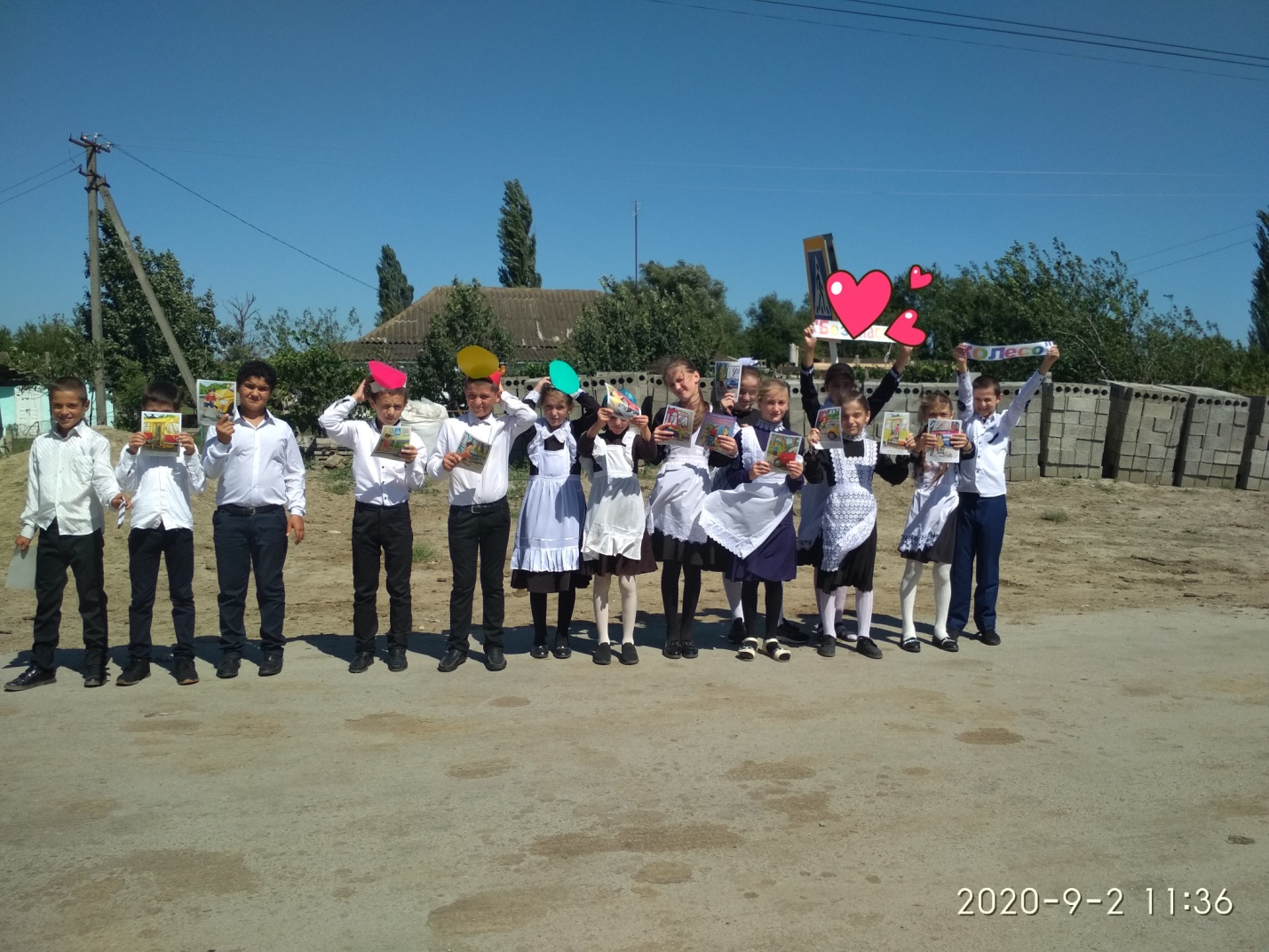 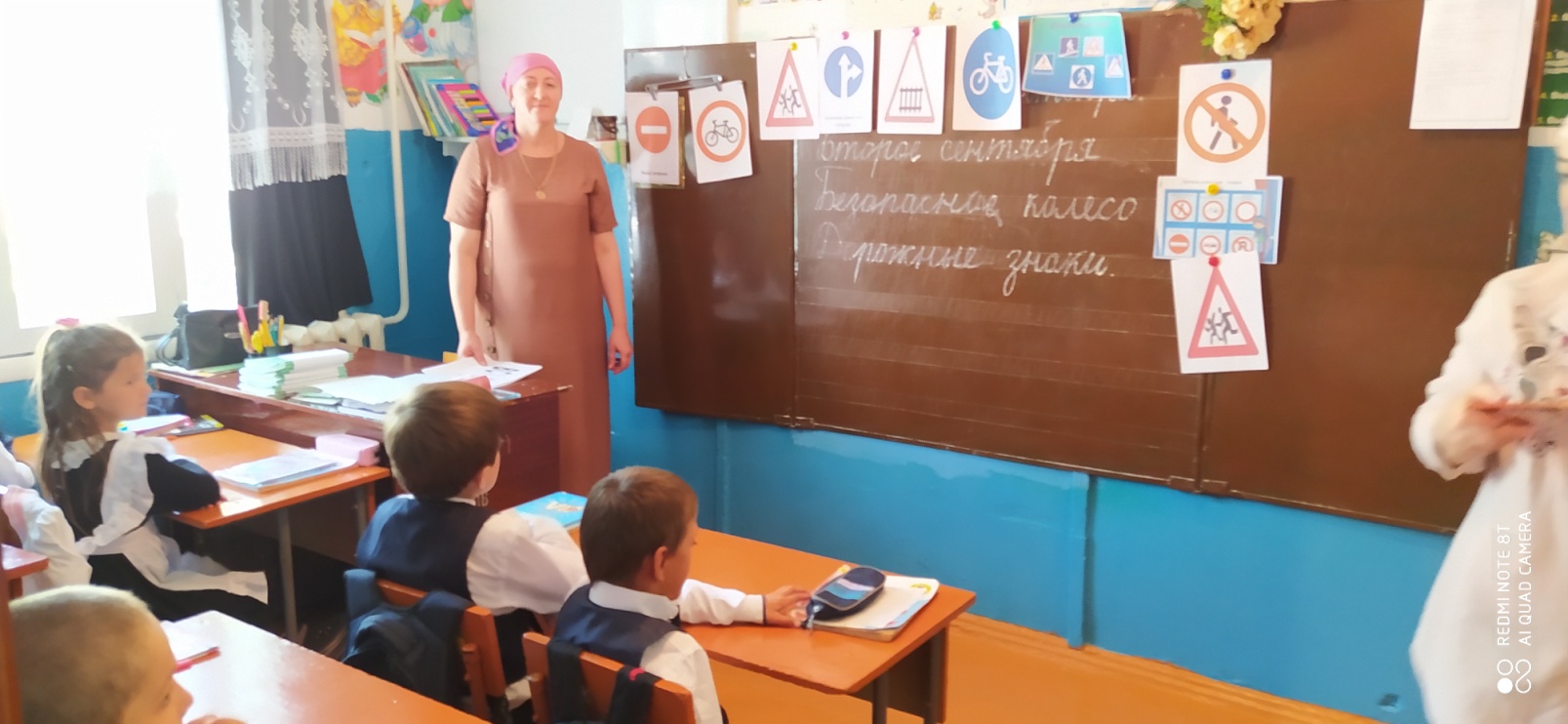 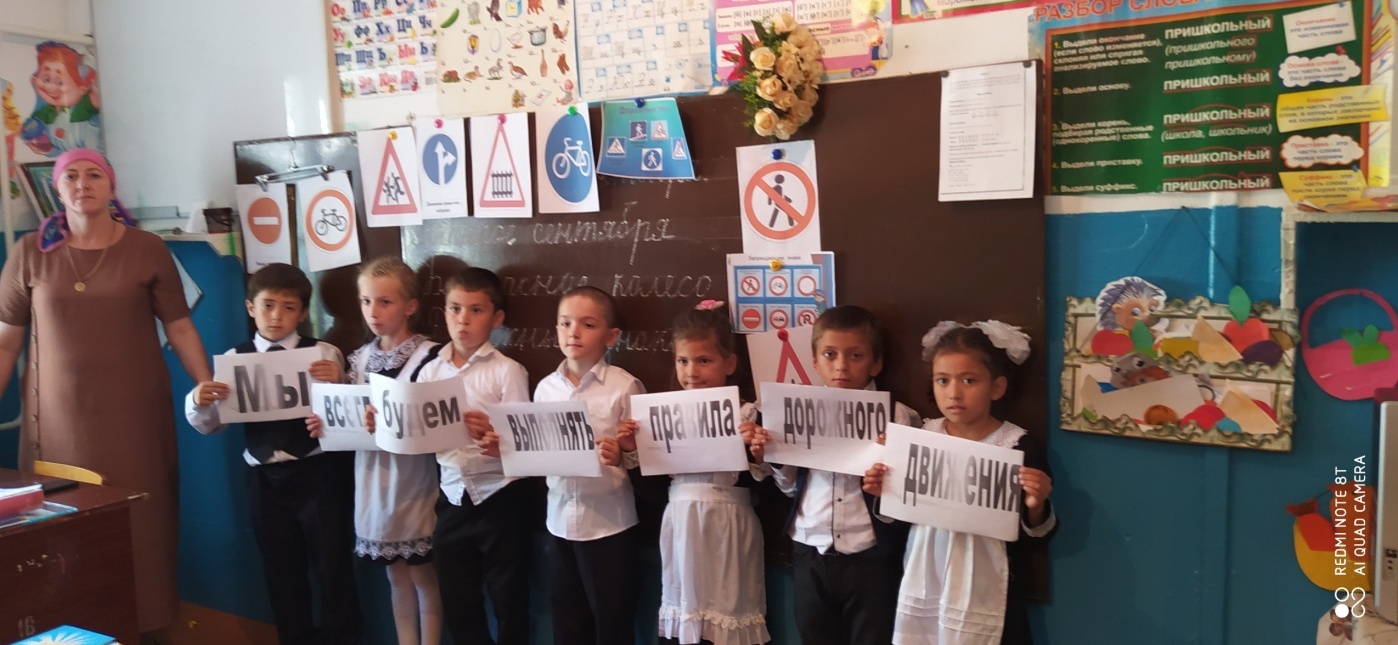 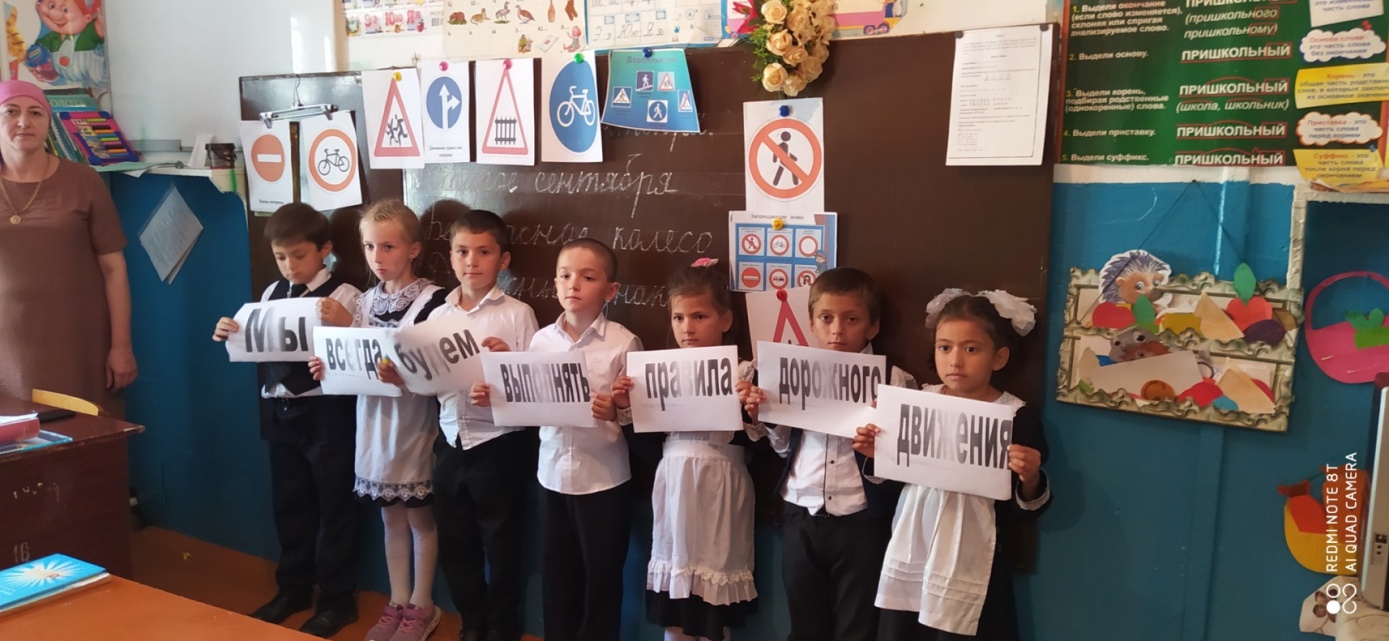 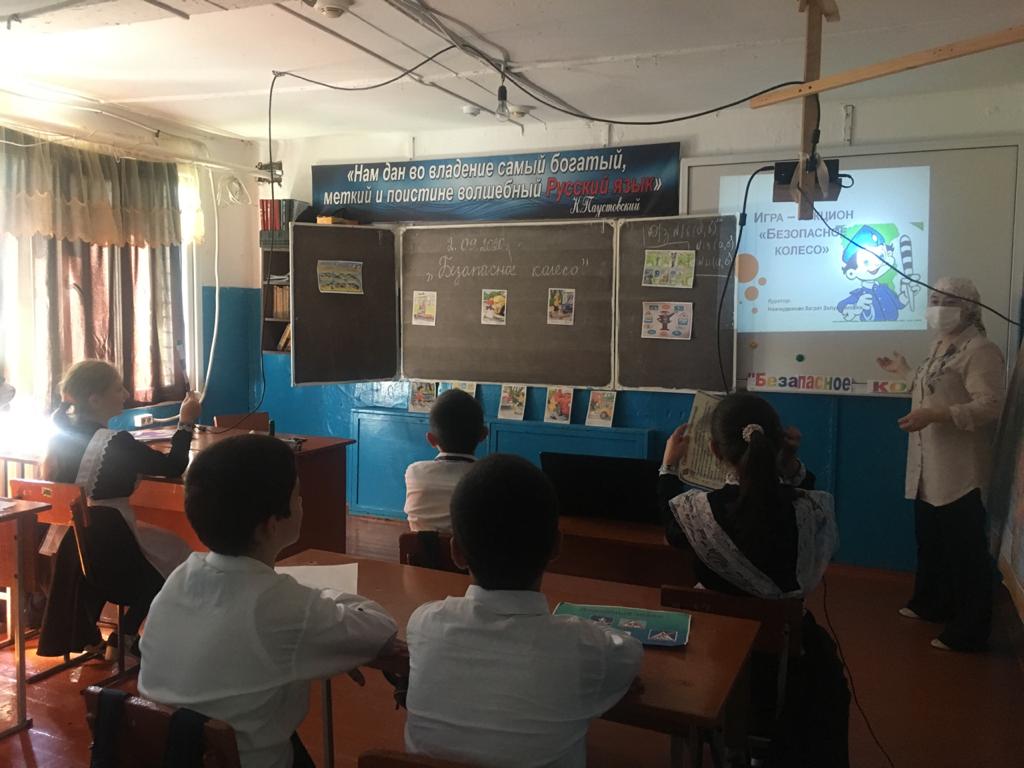 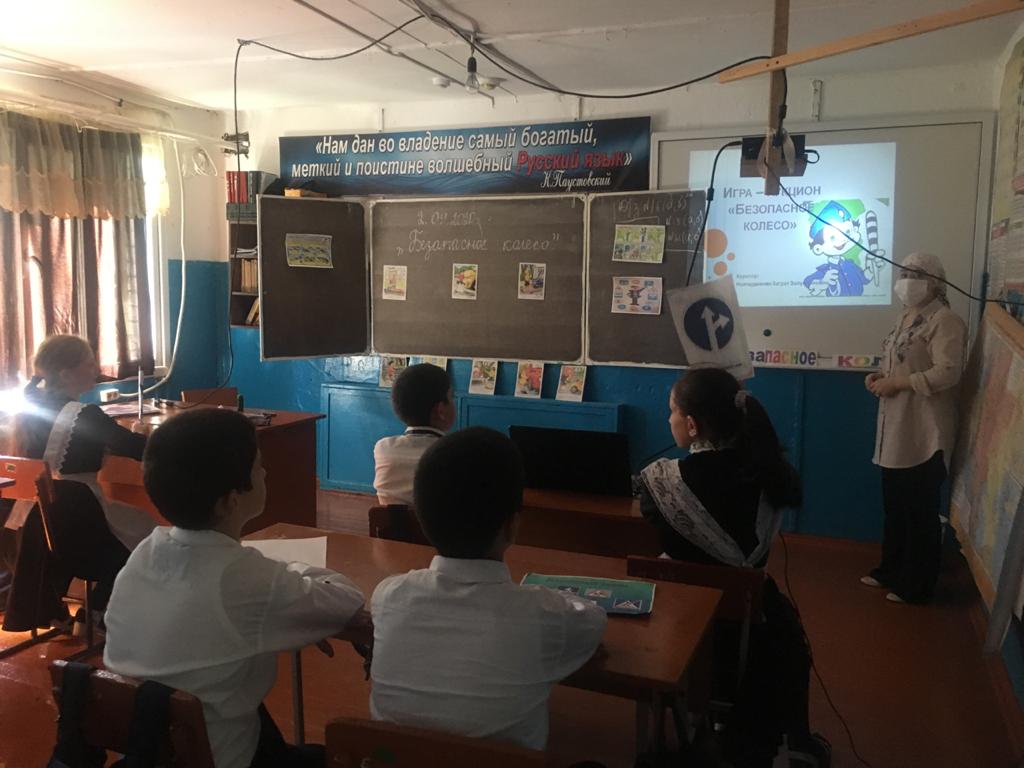 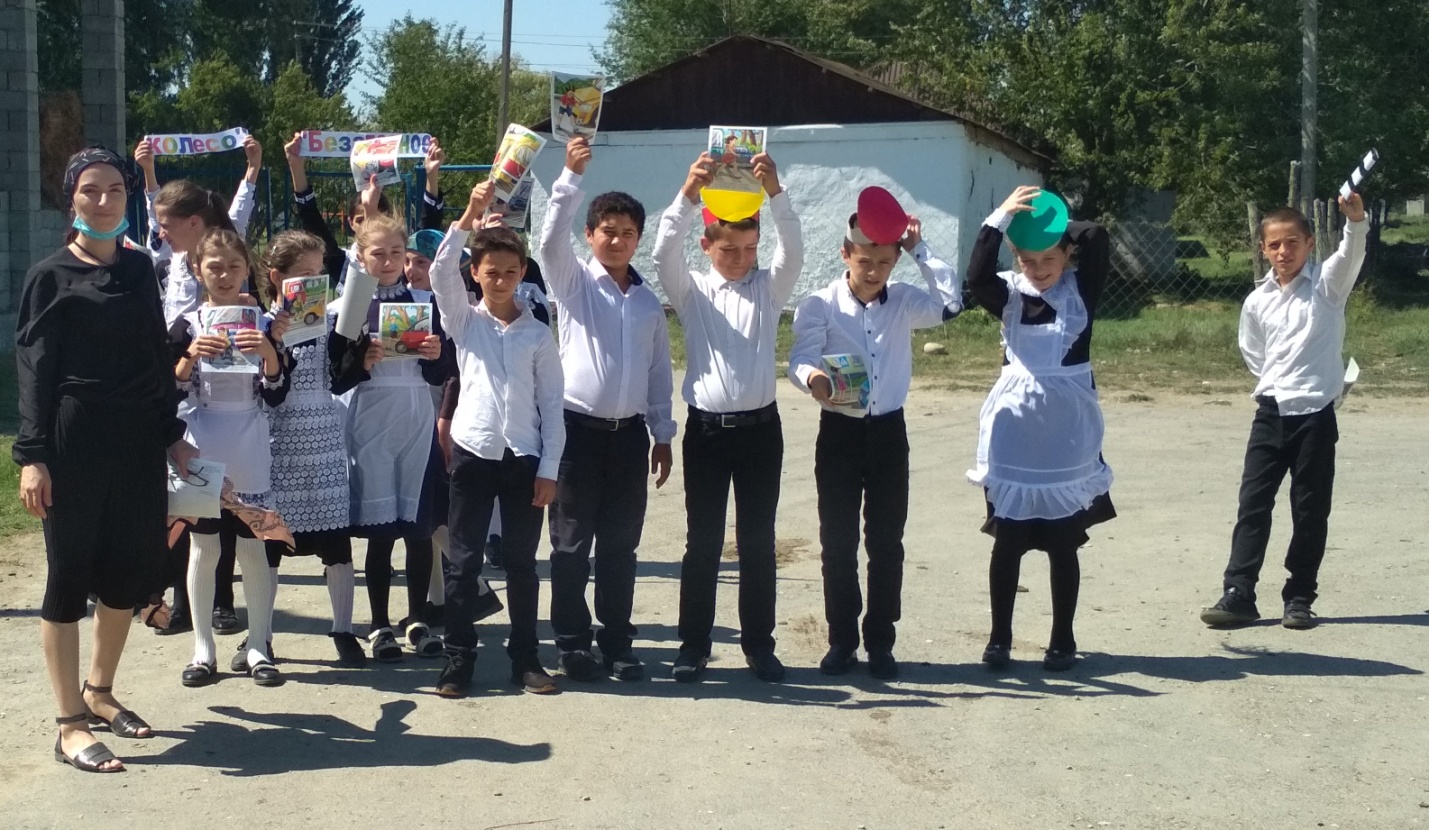 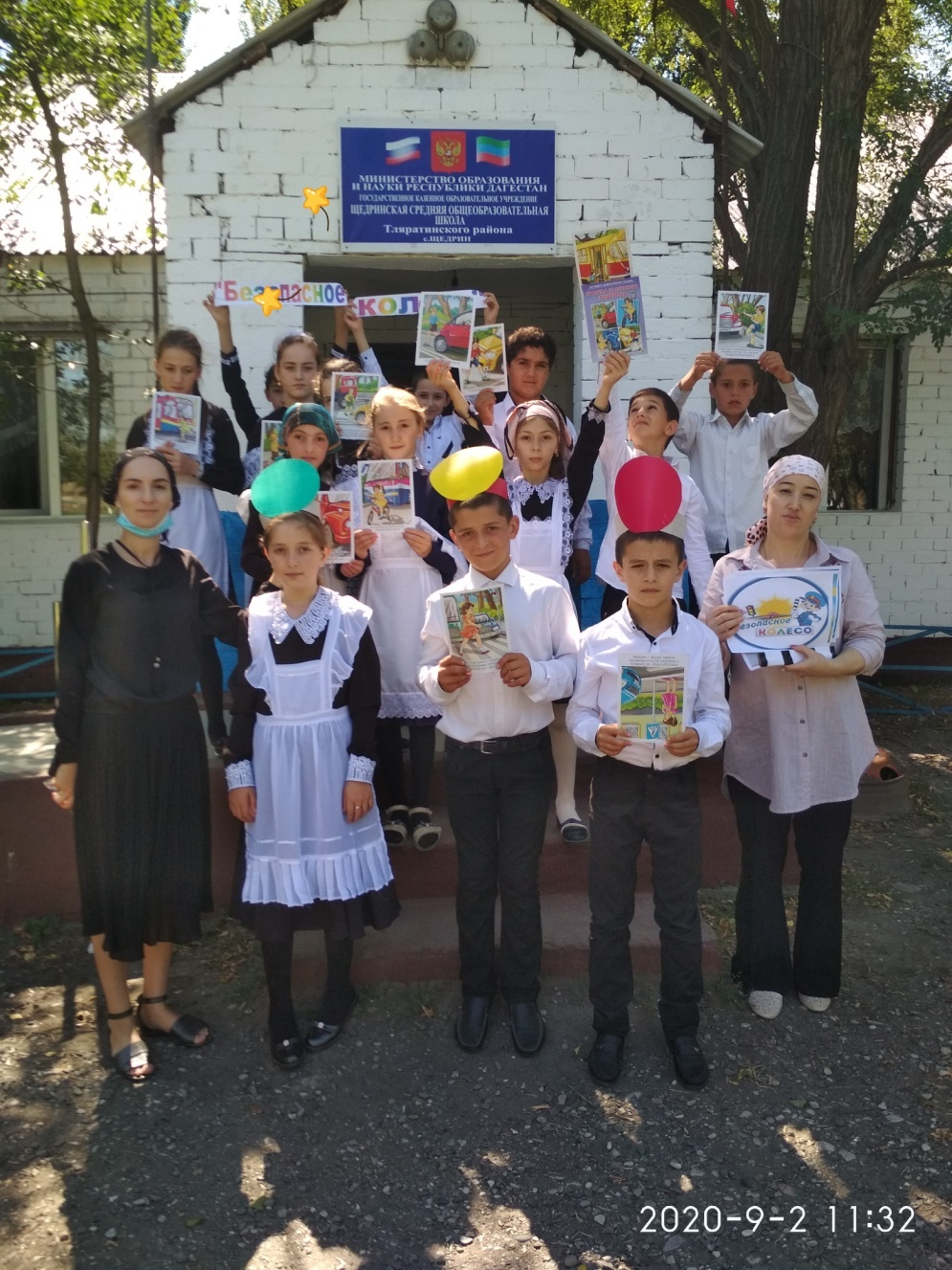 №Наименование мероприятияКоличество образовательных организацийохваченных данным мероприятием Количество охваченных детейКоличество охваченных родителей1Тематические классные часы, направленные на повышение культуры безопасности жизнедеятельности учащихсяГКОУ РД «Щедринская СОШ»85-2Обучающие игры, квесты, викторины «Школа остров безопасности», «Безопасность- образ жизни»ГКОУ РД «Щедринская СОШ»24-3Транслирование в образовательных организациях видеофильмов , роликов направленных на безопасности жизнедеятельности ГКОУ РД «Щедринская СОШ»27-4Практические  мероприятия ( учения, тренинги) по реагированию на чрезвычайную ситуацию природного и техногенного характера в образовательных организациях.ГКОУ РД «Щедринская СОШ»57-